Unidade Universitária de ______________________________ _____ de _______________ de 20_____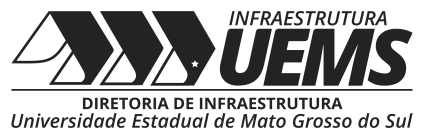 SETOR DE TRANSPORTEREQUISIÇÃOUTILIZAÇÃO TRANSPORTE COLETIVO E TERMO DE RESPONSABILIDADEUnidade Universitária (UU):Curso/Setor:Finalidade da Viagem:[  ] Atividade didática[  ] Atividade científica[  ] Atividade extensionista[  ] Congresso/Simpósio[  ] Reunião científica/tecnologica[  ] Outro (Interesse da Comunidade)Destino:Município/UFDistância:                                      km(incluído o translado, se houver)Instituição:Instituição:Endereço:Endereço:Tempo de permanência (dias):Tempo de permanência (dias):Lista de rodovias a serem percorridas:Total de usuários (incluindo os responsáveis):RequisitanteRequisitanteNome Completo:Nome Completo:Endereço:Endereço:Matrícula:CPF:Função:RG:Curso/Setor:UU:Telefone:Telefone:Responsável que acompanhará a viagem (caso não seja o requisitante)Responsável que acompanhará a viagem (caso não seja o requisitante)Nome Completo:Nome Completo:Endereço:Endereço:Matrícula:CPF:Função:RG:Curso/Setor:UU:Telefone:Telefone:Data de atendimentoData de atendimentoData de atendimentoData de atendimentoData de atendimentoPartidaPartidaVoltaVoltaVoltaDia:Horário:Horário:Dia:Horário:Itinerário detalhado de ida e volta, incluindo as paradas programadas.Itinerário detalhado de ida e volta, incluindo as paradas programadas.Itinerário detalhado de ida e volta, incluindo as paradas programadas.Itinerário detalhado de ida e volta, incluindo as paradas programadas.DataHoraLocalCidade/UFTermo de ResponsabilidadeEu, REQUISITANTE, assumo total responsabilidade pela viagem e uso do veículo de transporte coletivo da UEMS, conforme a Instrução Normativa Nº 002/2023/DINFRA/PROAP/RTR.Declaro estar ciente das normas e regulamentos estabelecidos, comprometendo-me a seguir todas as orientações durante o deslocamento de alunos e servidores da UEMS para atividades de Ensino, Pesquisa, Extensão e Administração.Estou ciente de que a viagem está condicionada à aprovação da Pró-Reitoria competente e à disponibilidade do veículo.Comprometo-me a fornecer a lista definitiva de passageiros com antecedência mínima de cinco dias úteis do início da viagem ao Setor de Transporte.Entendo que é de minha responsabilidade garantir que o seguro viagem de cada passageiro esteja contratado.Garanto que, pelo menos, 80% (oitenta por cento) da capacidade do veículo estará preenchida em viagens estaduais e nacionais.Comprometo-me a fazer cumprir as regulamentações estabelecidas no artigo 7º da Instrução Normativa.Assumo as seguintes atribuições:Informar aos passageiros sobre a Instrução Normativa Nº 002/2023/DINFRA/PROAP/RTR, com atenção especial ao artigo 7º;Conferir a relação de passageiros antes de qualquer saída com o veículo;Fiscalizar o cumprimento das normas da UEMS e das legislações vigentes;Tomar medidas necessárias em situações de emergência que possam prejudicar a continuidade da viagem;Preencher e assinar o Relatório de Viagem no prazo de cinco dias úteis após o termino da viagemDeclaro ter ciência de que o descumprimento das normas estabelecidas poderá resultar em sanções disciplinares, além de outras penalidades aplicáveis.Assinatura – RequisitanteAssinatura – Pró-Reitoria